ДИСТАНЦИОННОЕ ОБУЧЕНИЕ ДЛЯ ДЕТЕЙ  РАЗНОВОЗРАСТНОЙ ГРУППЫУважаемые родители!Приглашаем Вас к сотрудничеству: как дома интересно и с пользой провести время с ребёнком. А также, предлагаем дидактический материал, некоторые рекомендации для развития Вашего ребенка. 
Тема недели: Осень в гости к нам пришлаЗадачи. Расширять представление детей об осени (сезонные изменение в природе, одежда людей, на участке детского сада). О времени сбора урожая, о некоторых овощах. фруктах, ягодах, грибах.Знакомить с сельскохозяйственными профессиями.Знакомить с правилами безопасности поведения на природе.Воспитывать бережное отношение к природе.Развивать умение замечать красоту осенней природы, вести наблюдения за погодой.Расширять знание о домашних животных и птицах.Знакомить с некоторыми особенностями поведения лесных зверей и птиц осенью.Пятница 16 сентябряАппликация «Большие и маленькие мячи»Программное содержание. Учить детей выбирать большие и маленькие предметы круглой формы. Закреплять представления о предметах круглой формы, их различии по величине. Учить аккуратно наклеивать изображения.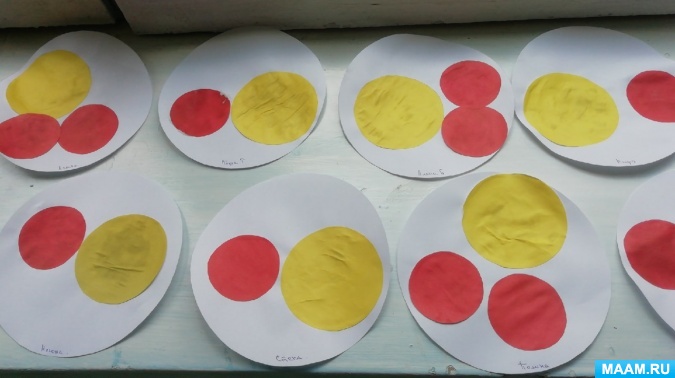 Понедельник 19 сентябряЗвуковая культура речи: звуки а, у. Дидактическая игра «Не ошибись»Цель. Упражнять детей в правильном отчетливом произношении звуков (изолированных, в звукосочетаниях, словах). Активизировать в речи детей обобщающие слова.Дидактическая игра «Не ошибись». Правила игры: Дети образуют круг «Надо поймать мяч и ответить на вопрос. Мяч уроните, ход пропустите. Педагог называет предметы «Яблоко, слива, лимон?..», а ребенок, поймав мяч, называет обобщающее слово: «Фрукты» и т.п.Чтение потешки «Ладушки»Ладушки, ладушки,Где были?У бабушки!Что ели?Кашку!Что пили? Бражку!Вторник 20 сентябряПознавательное развитие (ознакомление с окружающим миром)Тема: «Папа, мама, я- семья» Цель: формировать первоначальное представления о семье. Воспитывать у ребенка интерес к собственному имени.Индивидуальная беседа с детьми на тему «Твоя семья»Вопросы: «С кем ты живешь? Есть ли у тебя бабушка, дедушка? Как зовут маму, папу? Есть ли у тебя брат, сестра?Игра: «Чьи вещи» Цель: учить детей различать принадлежность вещей для взрослых и для детей, умение в своей речи употреблять обобщённое слово «семья», развивать речь, внимание, мышление, память, мелкую моторику пальцев рук Среда 21 сентября Рисование Тема: «Красивые лесенки»Цель: учить детей рисовать линии сверху вниз; проводить их прямо, не останавливаясь. Учить набирать краску на кисть, обмакивать ее всем ворсом в краску; снимать лишнюю каплю, прикасаясь ворсом к краю баночки; промывать кисть в воде, осушать ее легким прикосновением к тряпочке, чтобы набрать краску другого цвета. Продолжать знакомить с цветами. Развивать эстетическое восприятие.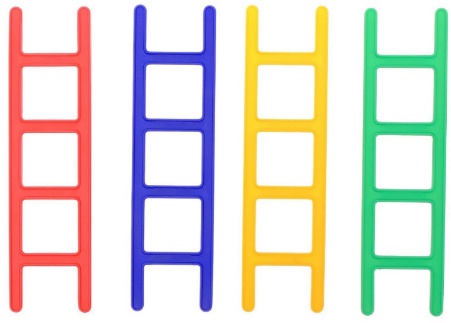 Четверг 22 сентябряПознавательное развитие: ФЭМП Цель: закреплять умение различать и называть шар (шарик) и куб (кубик) независимо от цвета и размера фигур.Методические указанияI часть. Воспитатель ввозит в группу грузовик, в кузове которого находятся медведь, шары и кубики, и спрашивает: «Кто к нам приехал? (Дети рассматривают мишку.) Что привез мишка в грузовике?»Предлагаем детям найти шар (дает понятие шар) «Что нашли? Какого цвета?»Аналогичные задания дети выполняют с кубом.II часть. Игровое упражнение «Спрячь куб (шар)».Предлагаем кому-нибудь из детей взять в одну руку шар, а в другую- куб и спрятать одну из фигур за спину. Остальные дети должны отгадать, что спрятал ребенок и что осталось у него в рукеIII часть. Воспитатель просит детей помочь мишке разложить в коробки шары и кубы. Мишка благодарит детей за помощь и прощается с нимиВопросы: «Что ты положил в коробку? Сколько шаров (кубов)? Они одинакового цвета? Чем еще отличаются шары и кубы?» Пятница 23 сентября Лепка «Палочки» («Конфетки»)Цель: учить детей отщипывать небольшие комочки глины, раскатывать их между ладонями прямыми движениями. Учить работать аккуратно, класть готовые изделия на доску. Развивать желание лепить.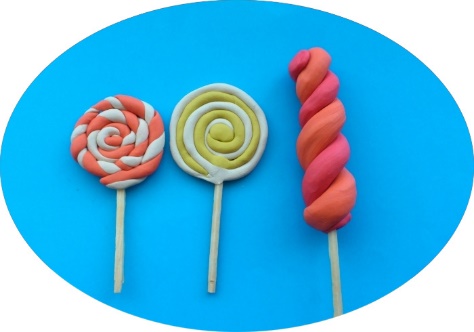 